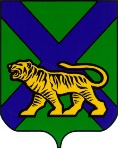 ТЕРРИТОРИАЛЬНАЯ ИЗБИРАТЕЛЬНАЯ КОМИССИЯ
ГОРОДА УССУРИЙСКАРЕШЕНИЕг. Уссурийск О назначении членов участковых комиссий избирательных участков  №№ 2813, 2861  с правом решающего голоса вместо выбывшихВ связи с досрочным прекращением полномочий членов участковых избирательных комиссий с правом решающего голоса избирательных участков №№ 2813, 2861, в соответствии со статьями 22, 27, 29 Федерального Закона «Об основных гарантиях избирательных прав и права на участие в референдуме граждан Российской Федерации», Порядком формирования резерва составов участковых комиссий и назначения нового члена участковой комиссии из резерва составов участковых комиссий, утвержденного постановлением Центральной избирательной комиссии Российской Федерации от 5 декабря 2012 года № 152/1137-6, статьями 18, 24, 32 Избирательного кодекса Приморского края, территориальная избирательная комиссия города УссурийскаРЕШИЛА:Назначить членами участковых избирательных комиссий избирательных участков №№ 2813, 2861 с правом решающего голоса лиц согласно прилагаемому списку.Направить копии настоящего решения в соответствующие участковые избирательные комиссии.Выдать вновь назначенным членам участковых избирательных комиссий с правом решающего голоса удостоверения установленного образца.Разместить настоящее решение на официальном сайте администрации Уссурийского городского округа в разделе «Территориальная избирательная комиссия города Уссурийска в информационно-телекоммуникационной сети «Интернет».Председатель комиссии			                                        И.Л. ИзотоваСекретарь комиссии					      	                 М.В. БолтенкоСписок членов участковых избирательных комиссий с правом решающего голосаУчастковая избирательная комиссия избирательного участка № 2813Участковая избирательная комиссия избирательного участка № 286117.05.2022                              58/267Приложение к решению территориальнойизбирательной комиссии города Уссурийскаот 17 мая 2022 года № 58/267№ п/пФамилия, имя, отчествоСубъект предложения кандидатуры в состав избирательной комиссии1.Стецюк Михаил Михайловичполитическая партия Политическая партия ЛДПР – Либерально-демократическая партия России№ п/пФамилия, имя, отчествоСубъект предложения кандидатуры в состав избирательной комиссии1.Снопкова Татьяна Юрьевнаполитическая партия Политическая партия ЛДПР – Либерально-демократическая партия России